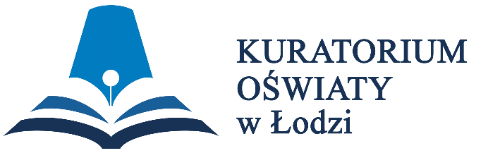 Załącznik nr 6 do Procedur Ochrony Danych OsobowychKuratorium Oświaty w Łodzi              	                                                                 tel. 42 637 70 55, e-mail: kolodz@kuratorium.lodz.pl___________________________________________________________________________Wnioseko realizację praw osoby, której dane dotyczą1/2/3)CZĘŚĆ A – wypełnia Wnioskodawca4) Dane Wnioskodawcy niezbędne do identyfikacji w zbiorach Administratora:Kuratorium Oświaty w Łodzi								ul. Więckowskiego 33							90-734 ŁódźNa podstawie art. 7, 15 - 21 Rozporządzenia Parlamentu Europejskiego i Rady (UE) 2016/679 - RODO, wnoszę o realizację prawa6):         dostępu do moich danych osobowych (art. 15 RODO)        do uzyskania kopii danych (art. 15 RODO)        do sprostowania moich danych osobowych (art. 16. RODO)7)        do usunięcia moich danych osobowych („prawo do bycia zapomnianym”) (art. 17. RODO)        do wycofania zgody na przetwarzanie moich danych osobowych (art. 17. RODO)        do ograniczenia przetwarzania moich danych osobowych (art. 18. RODO)        do przenoszenia moich danych osobowych (art. 20. RODO)8)        do sprzeciwu wobec przetwarzania moich danych osobowych (art. 21. RODO)               do sprzeciwu niepodlegania decyzjom podjętym w warunkach zautomatyzowanego przetwarzania moich danych osobowych, w tym profilowania (art. 22. RODO) Informacje umożliwiające wyszukanie danych Wnioskodawcy: Uzasadnienie wniosku (jeśli jest wymagane): Załączniki: Wnioskowany sposób odbioru6/10):        osobiście w siedzibie administratora         listownie na adres: ………………………………………………………………………………………..……………………         pocztą elektroniczną na podany adres e-mail: ……………………………………………..………………………………………………..….…..						………………….…….…….…..        (miejscowość, data)  					                             (czytelny podpis wnioskodawcy)__________________________________________________________________________________________________ Informuję, że:administratorem Pani/Pana danych osobowych jest: Łódzki Kurator Oświaty w Łodzi, 90-734 Łódź, 
ul. Więckowskiego 33, tel. (42) 637-70-55, e-mail: kolodz@kuratorium.lodz.pl;z inspektorem ochrony danych w Kuratorium Oświaty w Łodzi można się skontaktować się pisząc na adres poczty elektronicznej: iod@kuratorium.lodz.pl lub pod nr tel. (42) 637-70-55 wew. 78;Pani/Pana dane osobowe przetwarzane będą na podstawie przepisu art. 6 ust 1 lit. a-f RODO 
w celu realizacji złożonego Wniosku o realizację praw osoby, której dane dotyczą;Pani/Pana dane osobowe co do zasady nie będą przekazywane innym podmiotom, chyba 
że obowiązek taki wynika z przepisów prawa;Pani/Pana dane osobowe nie będą przekazywane do państwa trzeciego/organizacji międzynarodowej;Pani/Pana dane osobowe będą przetwarzane na podstawie przepisów prawa, przez okres niezbędny 
do celów przetwarzania wskazanych w pkt. 3, lecz nie krócej niż okres wskazany w przepisach 
o archiwizacji, chyba że z przepisów szczególnych wynikają inne rozwiązania;w odniesieniu do Pani/Pana danych osobowych decyzje nie będą podejmowane w sposób zautomatyzowany, stosownie do art. 22 RODO;posiada Pani/Pan prawo do żądania od Administratora dostępu do swoich danych osobowych, 
ich sprostowania, usunięcia lub ograniczenia przetwarzania danych osobowych, wniesienia sprzeciwu wobec takiego przetwarzania, przenoszenia danych, cofnięcia zgody na przetwarzanie danych osobowych, wniesienia skargi do Prezesa Urzędu Ochrony Danych Osobowych, gdy uzna Pani/Pan, że przetwarzanie danych osobowych Pani/Pana dotyczących narusza przepisy RODO;jeżeli przesłankę przetwarzania danych osobowych stanowi wyrażona zgoda, podanie danych osobowych nie jest obowiązkowe, jednak może skutkować niezałatwieniem Pani/Pana sprawy, 
jeżeli podstawą przetwarzania jest, przepis prawa, podanie przez Panią/Pana danych osobowych 
jest obowiązkowe.   ____________________________________________________________________________________CZĘŚĆ B - Wypełnia Administrator Danych Osobowych lub osoba uprawniona Informacje dotyczące wpływu Wniosku:Numer wniosku11)                                      Data wpływu wniosku do Urzędu Adnotacje Administratora Danych Osobowych lub osoby uprawnionej:Informacja dotycząca realizacji Wniosku:Potwierdzenie pracownika, który zrealizował Wniosek:…………………………..……..					       ……………………...……..…….…..            (miejscowość, data)  				              	         (podpis osoby realizującej wniosek)_______________Wyjaśnienia:1) w sytuacji, kiedy żądania osoby zostaną uznane za nadmierne lub nieuzasadnione, Administrator może pobrać opłatę stosowną do kosztów udzielenia odpowiedzi, informując wcześniej osobę wnioskującą o wysokości opłaty2)   odpowiedź na zgłoszenie zostanie udzielona niezwłocznie, nie później niż wciągu miesiąca od jego otrzymania, w razie konieczności przedłużenia tego terminu, Administrator poinformuje osobę składającą wniosek o przyczynach takiego przedłużenia 3)  szczegółowe informacje na temat udzielania odpowiedzi można uzyskać poprzez kontakt 
z naszym Inspektorem Ochrony Danych 4)   prosimy o czytelne wypełnienie formularza DRUKOWANYMI LITERAMI5)  na potrzeby rozpatrzenia wniosku i jego dalszej realizacji może być wymagane podanie dodatkowych  danych Pani/Pana identyfikujących6)   należy zaznaczyć „X” właściwe rubryki/uzupełnić7)  Administrator ma prawo odmówić przekazania danych lub zmienić formę odbioru w sytuacji, kiedy nie jest w stanie prawidłowo zidentyfikować osoby wnioskującej8)  w celu realizacji prawa do przeniesienia danych niezbędne jest złożenie przez Wnioskodawcę „Oświadczenia o wyrażeniu zgody na przeniesienia danych do innego Administratora”9)   dotyczy sytuacji gdy wnioskodawca działa przez pełnomocnika10)  odpowiedź będzie udzielana zgodnie wybraną opcją określoną we wniosku  11) numer jest nadawany na podstawie „Ewidencji realizacji praw osób, których dane dotyczą w Kuratorium Oświaty w Lodzi”, Procedura 1.3.5 PODO__________________________________________________________________________________________Kuratorium Oświaty w Łodzi90-734 Łódź, ul. Więckowskiego 33Administratorem danych osobowych jest Łódzki Kurator Oświaty. Dane przetwarzane są w celu realizacji czynności urzędowych. Masz prawo do dostępu, sprostowania, ograniczenia przetwarzania danych. Więcej informacji znajdziesz na stronie www.kuratorium.lodz.pl w zakładce Ochrona danych osobowych.